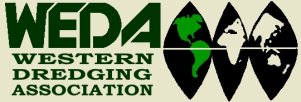 www.westerndredging.org
PRESS RELEASE Contact Information:  Lawrence Patella weda@comcast.net(360) 750-0209(June 12, 2012) WEDA President, Bob Wetta, and Chairman of the Board of Directors, Paul Quinn, announced the 2012 winner of the WEDA Environmental Excellence Award at the organization’s annual conference held at the Crowne Plaza Hotel in San Antonio, Texas, June 10-13.  This year’s selection is the Former Scott Paper Mill Site Remediation and Restoration Project by the Port of Anacortes in the State of Washington.In announcing the 2012 Environmental Award winner, President Bob Wetta noted that “the competition was significant and each of the projects was top notch, which made selection difficult, but clearly a testament to the quality of dredging projects being accomplished throughout the United States.”Located at the former Scott Paper Mill Site in Anacortes, Washington, the 2012 WEDA Environmental Award winner Port of Anacortes developed and implemented an integrated cleanup strategy that included a creative cost-recovery approach to provide funding, agency partnership to provide dedicated project oversight, and an aggressive schedule to minimize overall project cost and risk. Under the integrated project strategy, the Port of Anacortes utilized GeoEngineers Inc. as the technical leader for the three-year, $37 million former Scott Paper Mill cleanup and restoration project, which used sophisticated dredging techniques to both remove contaminated material and create new marine habitat. The Port completed work on the project in partnership with the Washington Department of Ecology and the Kimberly-Clark Corporation, the mill’s former owner.  The project resulted in the cleanup and restoration of the site, enabling the Port to contribute significantly to their environmental stewardship efforts within Fidalgo Bay and return a popular section of the waterfront to safe public use.WEDA Chair of the Board, Paul Quinn said, “the Port of Anacortes’ success in addressing multiple restoration objectives was outstanding in removal of the contamination sediments, adding a new esplanade, creation of shoreline habitat, installation of a new dock and adding public amenities.” The following project was recognized as Honorable Mention:Lower Passaic River Contaminated Sediments Removal, Newark,   New Jersey.  Project Owner: Tierra Solutions, IncThe Lower Passaic River study area is a 17-mile stretch of tidally influenced river that extends from the Dundee Dam near Garfield New Jersey, to Newark Bay. Tierra Solutions, Inc. agreed to fund and perform the dredging and disposal initially 40,000 cubic yards of contaminated sediment from the project area.  Arcadis US Inc led a diverse project team including a partnership of federal and state agencies with objectives to reduce human health and ecological risks, improve the water quality of the river, improve and create aquatic habitat, improve human use, and reduce contaminant loading in the Lower Passaic River and the New York-New Jersey Harbor Estuary. Dredging removed some of the highest concentrations of 2,3,7,8-tetrachloro-dibenzo-p-dioxin (2,3,7,8-TCDD) and associated dioxin mass from the sediments, along with a number of other constituents. The sediment was mechanically dredged, screened and slurried, and transported through a hydraulic pipeline to an upland processing facility approximately 0.25 mile downstream of the project site, where it was dewatered using state-of-the-art membrane filter presses. The dewatered sediment was transported by rail for either incineration or disposal at a landfill.More information on the projects is available by contacting Lawrence Patella, WEDA’s Executive Director or Craig Vogt, Chair of the WEDA Environmental Commission, which sponsored the awards.					#####WEDA is a member of The World Organization of Dredging Associations. (WODA) The Western Dredging Association (WEDA) region covers North, Central and South America. The Central Dredging Association (CEDA) covers most of Europe, Africa, and the Mid and Near East. The Eastern Dredging Association (EADA) covers the Far East and Pacific region. The three organizations constitute the World Organization of Dredging Association (WODA) with equal representation on the WODA Board of Directors. The goals and objectives are common for each of the three organizations, however, operations to attain these are independently carried out.WEDA Goals and ObjectivesTo promote the exchange of knowledge in fields related to dredging, navigation, marine engineering and construction by sponsoring or co-sponsoring national and international technical conferences, seminars, and symposiums, including publication and dissemination of the proceedings.To provide a forum for improvement of communications, technology transfer, and cooperation among associations, societies, and all organizations interested in dredging, navigation, marine engineering and construction.To emphasize the importance of understanding and development of solutions for problems related to the protection and enhancement of the marine environment.To support educational institutions for students interested in pursuing dredging and marine engineering as a career.To promote membership in and furtherance of the Western Dredging Association through establishment and support of Chapters.To recognize individuals and organizations for outstanding engineering and operational achievement.Former Scott Paper Mill Site Remediation and RestorationTeam Members and Partners:Project OwnerPort of AnacortesPartnersKimberly Clark CorporationWashington Department of EcologyTeam Members:GeoEngineers – Team Lead, Environmental Consultant and Engineer Coast and Harbor – Coastal EngineeringGrette Associates – Marine Habitat BiologyWHPacific – Civil EngineeringHBB Landscape Architecture – Landscape ArchitectsStoel Rives – Environmental LawChmelik, Sitkin and Davis - General CounselPacific Pile and Marine – Dredging/Marine ContractorPhase I CERCLA Non-Time-Critical Removal ActionLower Passaic River Study Area,Newark, New JerseyTierra Solutions, Inc. – Project OwnerTeam MembersArcadis U.S. Inc.–Team Lead, Design Engineer/General Construction Brown and Caldwell – Construction/Engineering Oversight SupportWeeks Marine, Inc. – Dredging/Marine Construction SubcontractorStuyvesant Environmental Contracting, Inc.– Sediment ProcessingClean Harbors Environmental Services, Inc. – Transportation/Disposal & Water TreatmentFurther Contact Information:Lawrence M. Patella, Executive Director, WEDA  P.O. Box 5797    Vancouver, WA 98668-5797    P: (360) 750-0209   F: (360) 750-1445    E-Mail: weda@comcast.netCraig Vogt, Chair WEDA Environmental CommissionCraig Vogt IncOceans & Coastal Environmental ConsultingHacks Neck, VA 23358571-643-8241E-Mail: Craig@CraigVogt.com